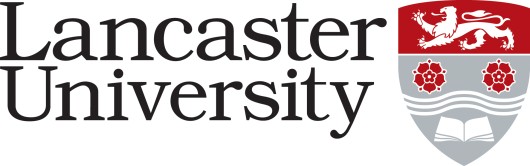 JOB DESCRIPTIONFaculty Placements OfficerVacancy Ref: Job Title: Faculty Placements Officer  Present Grade: 6SDepartment/College: Faculty Office, Faculty of Arts and Social Sciences (FASS)Department/College: Faculty Office, Faculty of Arts and Social Sciences (FASS)Directly responsible to: Faculty Student Experience ManagerDirectly responsible to: Faculty Student Experience ManagerOther contactsInternal: Faculty staff engaged in employability and placement activity, departmental academic and administrative staff, Careers and Employability Consultant, Careers, colleagues in Research and Enterprise Services and Central Services, and undergraduate students.External: Prospective and existing placement year hosts for students, organisations (includingbusinesses) providing placement opportunities and partner organisations mediating placements.Other contactsInternal: Faculty staff engaged in employability and placement activity, departmental academic and administrative staff, Careers and Employability Consultant, Careers, colleagues in Research and Enterprise Services and Central Services, and undergraduate students.External: Prospective and existing placement year hosts for students, organisations (includingbusinesses) providing placement opportunities and partner organisations mediating placements.The Role: The post holder will support undergraduate placement year activity within FASS in line with the Faculty’s strategic objectives. Major Duties:To work with departments within FASS to design and develop embedded placement and project opportunities within the curriculum, including the FASS Placement Year and individual modules;Organisation (and delivery where appropriate) of Work Based Learning sessions as part of the FASS Placement Year;Working with partners (established and prospective) to develop a range of paid placement opportunities with external organisations (private, public and grant maintained) as part of the FASS Placement Scheme;Promoting the Faculty’s placement/project offering at recruitment events e.g. Open Days, Visit Days;Application, and sharing good practice, of Health & Safety and risk assessment procedures relating to placements and their effective monitoring and review (complementing those established by the University Safety Office);Maintaining and expanding the quality assurance aspects of placement management to underpin and enhance the relationship(s) with host organisations;To offer placement development advice and support to staff and students;Developing resources for departments to help reduce barriers to the development of placement components to UG and PG courses;Coordinating faculty based placement activity with other Careers facilitated activity;Supporting departments to (further) develop practices and structures to allocate and manage student placements;Encouraging and facilitating self-reflection by students regarding their placement (both before and after the period spent with the host organisation);Organisation (and delivery when appropriate) of induction training sessions prior to placement;Gathering of post-placement evaluation data from hosts and students;Ongoing monitoring of, and compilation of reports on, extent of placement activity;To conduct annual progress reviews of placement development for consideration by relevant committees e.g. PRC;Any other duties consistent with the nature and grading of the role as agreed by the Faculty Student Experience Manager.The Role: The post holder will support undergraduate placement year activity within FASS in line with the Faculty’s strategic objectives. Major Duties:To work with departments within FASS to design and develop embedded placement and project opportunities within the curriculum, including the FASS Placement Year and individual modules;Organisation (and delivery where appropriate) of Work Based Learning sessions as part of the FASS Placement Year;Working with partners (established and prospective) to develop a range of paid placement opportunities with external organisations (private, public and grant maintained) as part of the FASS Placement Scheme;Promoting the Faculty’s placement/project offering at recruitment events e.g. Open Days, Visit Days;Application, and sharing good practice, of Health & Safety and risk assessment procedures relating to placements and their effective monitoring and review (complementing those established by the University Safety Office);Maintaining and expanding the quality assurance aspects of placement management to underpin and enhance the relationship(s) with host organisations;To offer placement development advice and support to staff and students;Developing resources for departments to help reduce barriers to the development of placement components to UG and PG courses;Coordinating faculty based placement activity with other Careers facilitated activity;Supporting departments to (further) develop practices and structures to allocate and manage student placements;Encouraging and facilitating self-reflection by students regarding their placement (both before and after the period spent with the host organisation);Organisation (and delivery when appropriate) of induction training sessions prior to placement;Gathering of post-placement evaluation data from hosts and students;Ongoing monitoring of, and compilation of reports on, extent of placement activity;To conduct annual progress reviews of placement development for consideration by relevant committees e.g. PRC;Any other duties consistent with the nature and grading of the role as agreed by the Faculty Student Experience Manager.